Your recent request for information is replicated below, together with our response.A list of noise, party and antisocial behaviour related incidents recorded in the following G12 postcode areasKersland Street, GlasgowCresswell Street, GlasgowVinicombe street, GlasgowGreat George street, GlasgowCecil Street, GlasgowWe require the data broken down into a report for the following time periods inline with the academic year:June 1st 2023 to May 31st 2024 (or to the most current date on which this request is processed if processed before the 31st)I have provided at the bottom of this letter the data requested above.If you require any further assistance, please contact us quoting the reference above.You can request a review of this response within the next 40 working days by email or by letter (Information Management - FOI, Police Scotland, Clyde Gateway, 2 French Street, Dalmarnock, G40 4EH).  Requests must include the reason for your dissatisfaction.If you remain dissatisfied following our review response, you can appeal to the Office of the Scottish Information Commissioner (OSIC) within 6 months - online, by email or by letter (OSIC, Kinburn Castle, Doubledykes Road, St Andrews, KY16 9DS).Following an OSIC appeal, you can appeal to the Court of Session on a point of law only. This response will be added to our Disclosure Log in seven days' time.Every effort has been taken to ensure our response is as accessible as possible. If you require this response to be provided in an alternative format, please let us know.Recorded Anti Social Behaviour Incidents G12 postcode areas:Kersland Street, Cresswell Street, Vinicombe Street, Great George Street, Glasgow, Cecil Street, GlasgowPeriod: 1st January 2023 to 31st May 2024, Inclusive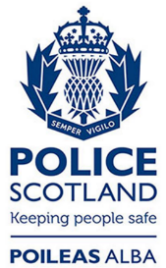 Freedom of Information ResponseOur reference:  FOI 24-1251Responded to:  04 June 2024Incident 20232024Disturbance 81Damage12Noise13Public Nuisance105Neighbour dispute01